ESTADO DE SANTA CATARINA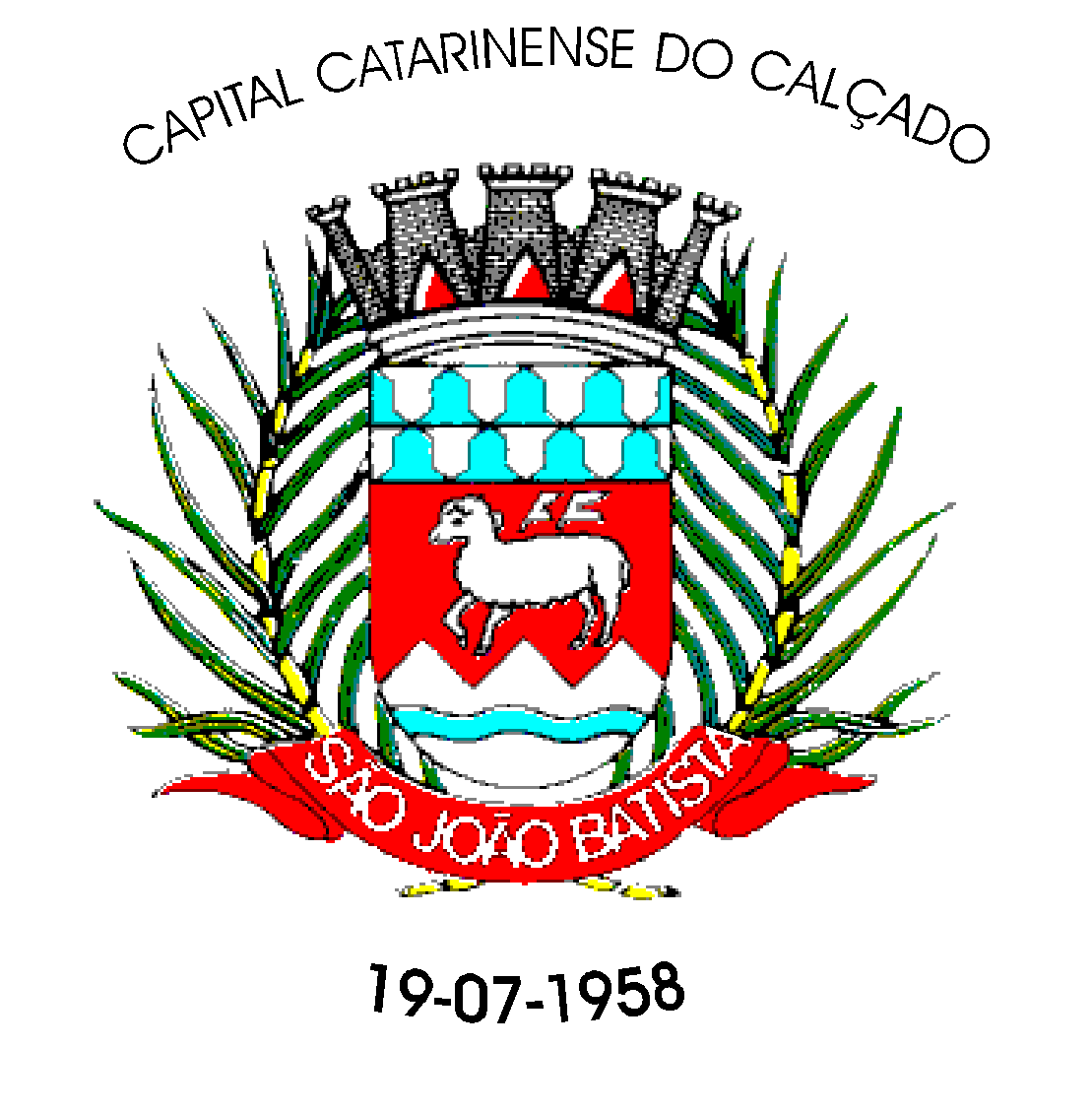 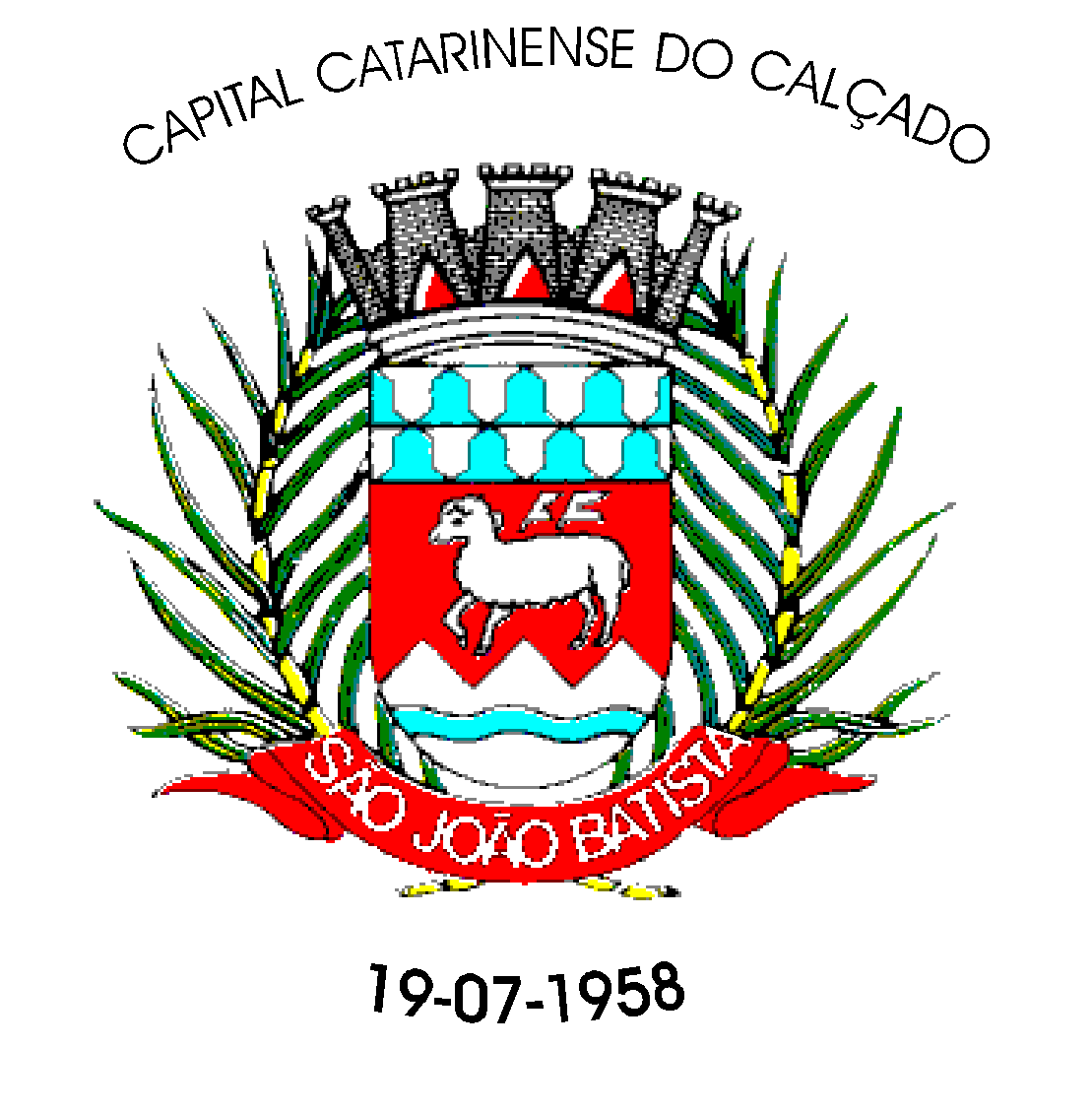 PREFEITURA MUNICIPAL DE SÃO JOÃO BATISTAPraça Deputado Walter Vicente Gomes, 89C.G.C 82.925.652/0001 – 00Fone/Fax (48) 3265 0195rh@sjbatista.sc.gov.brLISTA DOS CANDIDATOS INSCRITOS NOPROCESSO SELETIVO SIMPLIFICADO 06/2017A Comissão de Seleção, em conformidade com o artigo 106 da Lei municipal 2.737/2005, torna pública a lista dos candidatos inscritos no processo seletivo simplificado:CANDIDATOS INSCRITOS:São João Batista, 02 de junho  2017.COMISSÃO DE SELEÇÃOHomologaçãoDaniel Netto CândidoPrefeito MunicipalFUNÇÃO: AGENTE OPERACIONAL FUNÇÃO: AGENTE OPERACIONAL Nº da Inscrição:Nome:01MANOEL GILMAR GOMES TRINDADE02SANTO ILESIO JACOMINI03WAGNER VARGAS04NIVALDO ALEXANDRE JUNKES05PAULO JOSÉ TAMANINI06ROBERTO SANTOS DOS REIS07WELLINGTON LEONARDO MONTIBELLER08LUCIANO GULARTE FREIRE09LUCIANO VEBER10ADEMARINO ORIVALDO SOARES DA SILVA11LUCIANO CAMPIOLLI12EVERTON RAMON DORR DA SILVA13ISMAEL CRISTIANO SCHNORR14FELICIANO PEREIRA BRANCO15KEVIN KAUAN VENERA DUARTE16ANDRÉ DAPPER BUENO17WESKLEY DE PAULO ZULMIRO18JOÃO ROBERTO OLIVEIRA MENDES19DOUGLAS ALVES MICHNOSKI20SIDINEI PAULO DOS SANTOS21-AMARCOS AURELIO DE SOUZA21-BVINICIUS COELHO GEVAERD22ALESSANDRO BERNARDO23WILLIAN CAVANHA24CARLOS HENRIQUE BERALDO GARCIA25VANDERLI VITORINO26REGIS DE OLIVEIRA27MIGUEL FIGUEIREDO PINTO28ANTONIO ALAN  CASSAL DOS SANTOS 29HENRIQUE CALIXTO PEREIRA30JAISON FERNANDO DE ANDRADE31ANDRE CLAIVERT CENTURIÃO BARCELLOS32WILLIAN VANINI33DERNIVAL GOMES DE SOUZA34SAMUEL HOFFMANN35IVANIR VON DENTZ36IGOR IURI DA SILVA VENERA37MAICO ALVES RODRIGUES38CRISTIANO DE LIMA NETO39CLAILSON MASSANEIRO40ANDRÉ MELIM41SERGIO NEI DA SILVA42GEAN CARLOS AMERICO ZEFERINO43MAXIMILIANO DA SILVA OLIVEIRA COELHO44FLAVIO ANDRE MARTINS45JOÃO CARLOS RAYMUNDO46EDINEI ENRIQUE RICARDO47MARLON RIBEIRO AYRES48THIAGO DE SOUZA49MAICON RAFAEL MOREIRA DA SILVA50DANIEU CLOVIS CORNEAU RODRIGUES51ORIVALDO COSTA52SOCRATES VILMAR MARQUES53ANGELO SANTOS DE ALMEIDA54ELIAS ADAUTO VASCOTO55ABEL DE AVILA OLIVEIRA56GUSTAVO BAUERMANN DO AMARANTE57LINYQUER MICHEL ARNO GARTNER58MARCIO ANTONIO MELO59EZEQUIEL DOS SANTOS VIEIRA60RENILDO RODRIGUES DE MELO61MARCOS VINICIUS DA CONCEIÇÃO62LILI VEREDIANA OLIVEIRA DA SILVA63ERICK FERNANDO DORNELES FERNANDES64THEO FERNANDO MAFRA BORIS65BRUNO OURIQUES66ADENILSON ROBERTO DA SILVA SANTOS67MARCOS ANTONIO DA COSTA68UELTON FERREIRA DE OLIVEIRA69MARIO DO NASCIMENTO COSTA70NORBERTO WAGNER SOUZA DOS SANTOS71GELVANDRO DA CRUZ MARTINS DA SILVA72SOLANDIR JOSE SANTOS DE ALMEIDA73CARLOS ROGERIO ZULIAN74DJON LENOM FAGUNDES75CLAUDINEI MARTINS76ALISSON ALLIF PECHEJOSVISKI LAVERDE 77EDER DE LIMA GONÇALVES78CARLOS VALNEI DIAS79LUIZ ANTONIO MARTINS DELFES80MARCO AURELIO FERNANDES DA SILVA Ana Paula MaykotJuciléia dos Santos presidenteRosane Sartori Rosa